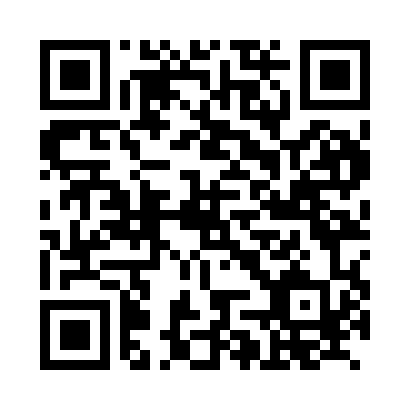 Prayer times for Zwickgabel, GermanyMon 1 Jul 2024 - Wed 31 Jul 2024High Latitude Method: Angle Based RulePrayer Calculation Method: Muslim World LeagueAsar Calculation Method: ShafiPrayer times provided by https://www.salahtimes.comDateDayFajrSunriseDhuhrAsrMaghribIsha1Mon3:065:291:315:479:3211:472Tue3:065:301:315:479:3211:473Wed3:075:301:315:479:3211:474Thu3:075:311:315:479:3111:475Fri3:075:321:315:479:3111:476Sat3:085:321:325:479:3011:477Sun3:085:331:325:479:3011:478Mon3:095:341:325:479:2911:479Tue3:095:351:325:479:2911:4610Wed3:105:361:325:469:2811:4611Thu3:105:371:325:469:2711:4612Fri3:115:381:325:469:2711:4613Sat3:115:391:335:469:2611:4614Sun3:115:401:335:469:2511:4515Mon3:125:411:335:469:2411:4516Tue3:125:421:335:459:2311:4517Wed3:135:431:335:459:2211:4418Thu3:135:441:335:459:2111:4419Fri3:145:451:335:459:2011:4320Sat3:145:471:335:449:1911:4321Sun3:155:481:335:449:1811:4322Mon3:155:491:335:449:1711:4223Tue3:165:501:335:439:1611:4024Wed3:165:511:335:439:1511:3725Thu3:185:531:335:429:1311:3426Fri3:205:541:335:429:1211:3227Sat3:235:551:335:419:1111:2928Sun3:265:561:335:419:1011:2729Mon3:295:581:335:409:0811:2430Tue3:325:591:335:409:0711:2131Wed3:346:001:335:399:0511:19